Susan Kinkead-Acree, MD, PLLCPsychiatry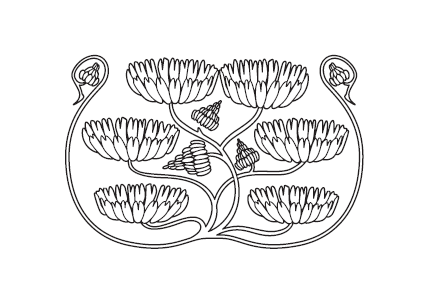 AUTHORIZATION TO RELEASE HEALTHCARE INFORMATIONPatient Name: _________________________________________    Date of birth: _____/_____/_____		First		MI		LastAddress: ____________________________________________________________________________		Street Address	____________________________________________________________________________		City						State			Zip	Tel: ______________		Fax: _______________		Email: _________________________	ACTION REQUESTED (check one)I authorize Susan Kinkead-Acree, MD to take the following action: Provide a complete copy of my healthcare records to me.Provide a complete copy of my healthcare records to the person or entity below.Provide a copy of a portion of my healthcare records, limited to the following information, to the person or entity below:______________________________________________________________________________________________________________________________________Provide a treatment summary report to the person or entity below:  Name of Person or Entity: ______________________________________________________________Address: ____________________________________________________________________________		Street Address_____________________________________________________________________________		City						State			Zip	Tel: ______________		Fax: _______________		Email: _________________________	I understand there will be a fee for a copy or written treatment summary of my healthcare information. I understand that all fees will be in compliance with applicable law. I agree to pay this fee.AUTHORIZATION TO RELEASE HEALTHCARE INFORMATION, PAGE 2I understand that:•	This authorization is valid for one year from date signed, unless I revoke/withdraw this authorization or unless an earlier date is specified here: _____/_____/_____.  I may revoke/withdraw this authorization, except to the extent that action has been taken prior to receipt of the revocation/withdrawal, by mailing, faxing, or sending via encrypted email, my written request along with a copy of the original authorization to Susan Kinkead-Acree, MD.•	Once my healthcare information is disclosed as requested, it may no longer be protected by federal and state privacy laws, and could be re-disclosed by the person(s) receiving it.•	The medical information released may contain information related to HIV status, AIDS, sexually transmitted diseases, mental health, drug and alcohol abuse, etc.Signature of Patient Only: _________________________________________Date: _____/_____/_____(Required)If you are NOT the patient but are signing on behalf of the patient, please complete below:Please return signed form to Susan Kinkead-Acree, MD by fax, USPS, or via the LuxSci encrypted email service provided on the Forms and Handouts page on the website of Dr. Kinkead-Acree. A copy of the requested information will be sent immediately upon the receipt of payment in the form of cash or credit card; Visa, MasterCard, Discover, and American Express cards are accepted.PURPOSEMedical Follow-UpAttorneyPersonal useDisabilityInsuranceOtherDISPOSITIONMail the recordsEmail to the number above (encrypted)Fax to the number aboveI will pick up the recordsFEESPages 1-50: $0.50 per pagePages 51+:  $0.25 per pagePostage:	Added where requiredWritten treatment summary: Prorated at hourly rate of $250